                                                                                                                Certifikát / informace o výrobku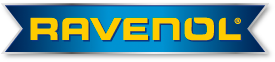 RAVENOL  Watercraft Mineral. 2TSPECIFIKACE API TB |ISO-L-EGB |JASO FBSCHVÁLENÍ NMMA TC-W3 | RL-29901HRAVENOL WATERCRAFT Mineral 2-Takt je dvoutaktní motorový olej na bázivysoce kvalitních základových olejů s balíčkem aditiv s nižším obsahem popela pro optimální mazací vlastnosti.a vynikající ochranu proti korozi.RAVENOL WATERCRAFT Mineral 2-Takt je speciálně navržen pro použití v následujících motorechsladkou vodou chlazených přívěsných motorů s oddělenými (automatickými mazacími systémy) nebosmíšeným mazáním.RAVENOL WATERCRAFT Mineral 2-Takt splňuje požadavky na.National Marine Manufacturers Association NMMA TC-W3 (CE 50S Yamaha,Mercury).Poznámky k použitíRAVENOL WATERCRAFT Mineral 2-Takt se doporučuje pro kapaliny "TC-W3" ve všech závěsných motorech.podle předepsaného směšovacího poměru od výrobce motoru. Lze jej použít i pro motory pracujícív mořské vodě.Typický směšovací poměr: 1: 50Dodržujte doporučení výrobce!Všechny uvedené hodnoty jsou cca.hodnoty a podléhají na trhu běžným odchylkám.Veškeré údaje odpovídají podle nejlepšího vědomí současnému stavu našich poznatků a vývoje. Změny zůstávají vyhrazeny.Veškeré odkazy na normy DIN slouží pouze popisu zboží a nepředstavují žádnou  záruku. V problematických případech vyžadujte technickou konzultaci.14. 11. 2014Ravensberger Schmierstoffv ertrieb GmbHPostfach 116333819 WertherTel.: 05203/9719-0,Fax.: 052039719-40 / 41VlastnostiJednotkaDataZkouška podleBarvamodrý-Viskozita při 40 ° Cmm² / s70DIN 51 562Viskozita při 100 ° Cmm² / s9,7DIN 51 562Viskozita index VI118DIN ISO 2909Bod vzplanutí (COC)° C181DIN ISO 2592Bod tuhnutí° C- 24DIN ISO 3016